NUEVAS AUDIENCIAS Y CONSUMIDORES – Prof. Rodrigo GantzEsta asignatura busca plantear y analizar junto con los alumnos las diferentes variables que en los últimos años han moldeado e influenciando el comportamiento del consumidor actual, entregando herramientas, casos/experiencias, metodologías y conceptos clave que permitan a los alumnos comprender y abordar de la mejor forma posible a sus futuros clientes y consumidores, y convertirse en "mejores ciudadanos".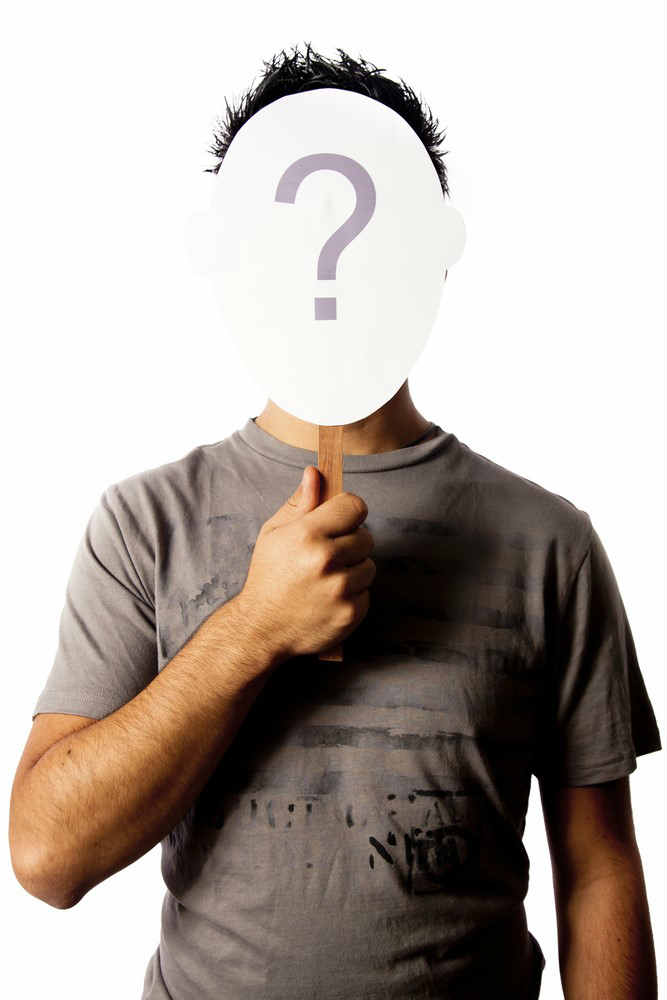 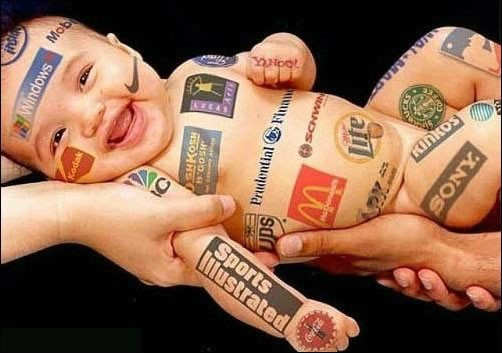 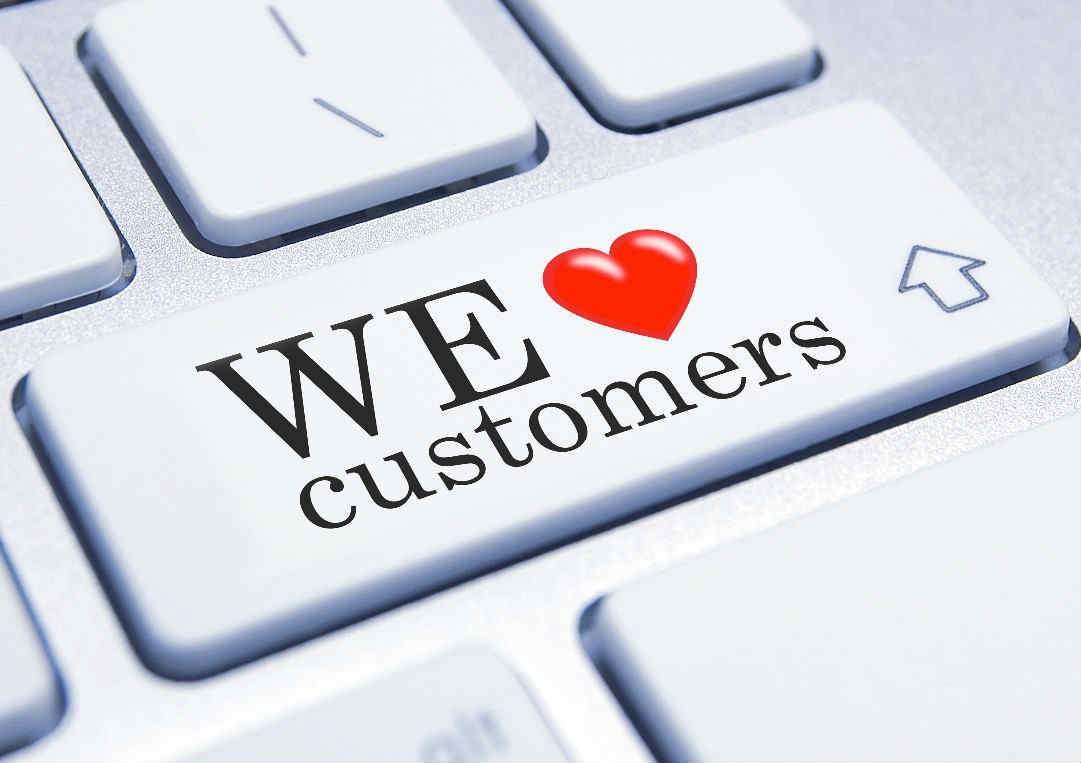 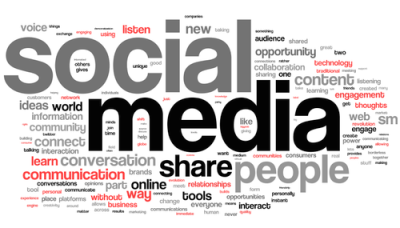 